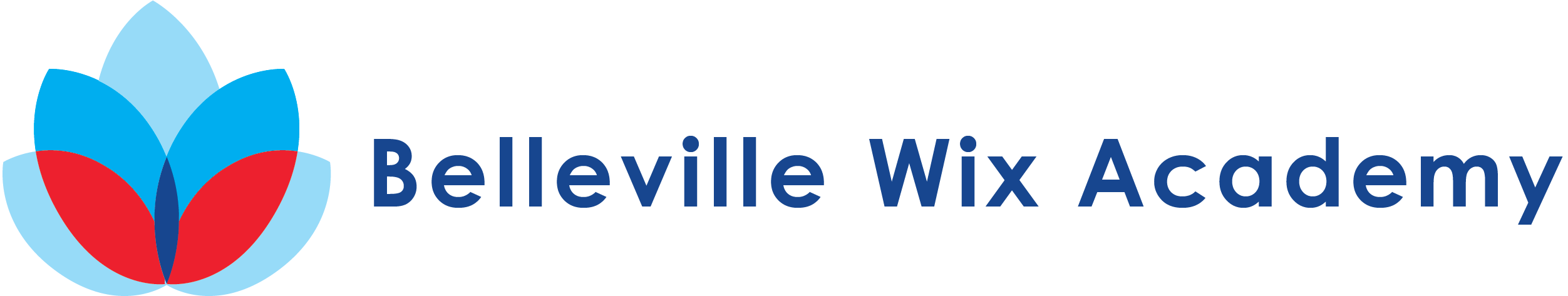 Dear Parents and Carers,On Sunday 10th May the Prime Minister, Mr Boris Johnson, announced a possible phased return to school for pupils in Reception, Year 1 and year 6, from the 1st of June. This is part of the government’s conditional plan which will remain under regular review.We were informed of these changes, like you, yesterday evening in the Downing Street briefing.  Please be assured that the safety of your child and our staff is our first priority. We await further details of the government plans for the phased reopening of schools. Once we have more information from the government, and have developed a clear plan over the coming days and weeks of what this will look like, we will share this with you. Understandably, you may be concerned about what this means for your child and your family.  We are here to support every family and will do our very best to answer your queries and support you through this uncertain time. At this stage we do not know any more detail than you.We thank you for your continued support. With kindest regards,Seana Henry Headteacher 